Адрес места БРТСМарка БРТСЦвет БРТСГосударственный регистрационный знакДата размещения уведомленияг.Москва, п.Московский, ул.Татьянин Парк, д.16, к.1ВАЗ 2109Серыйотсутствует02.03.2017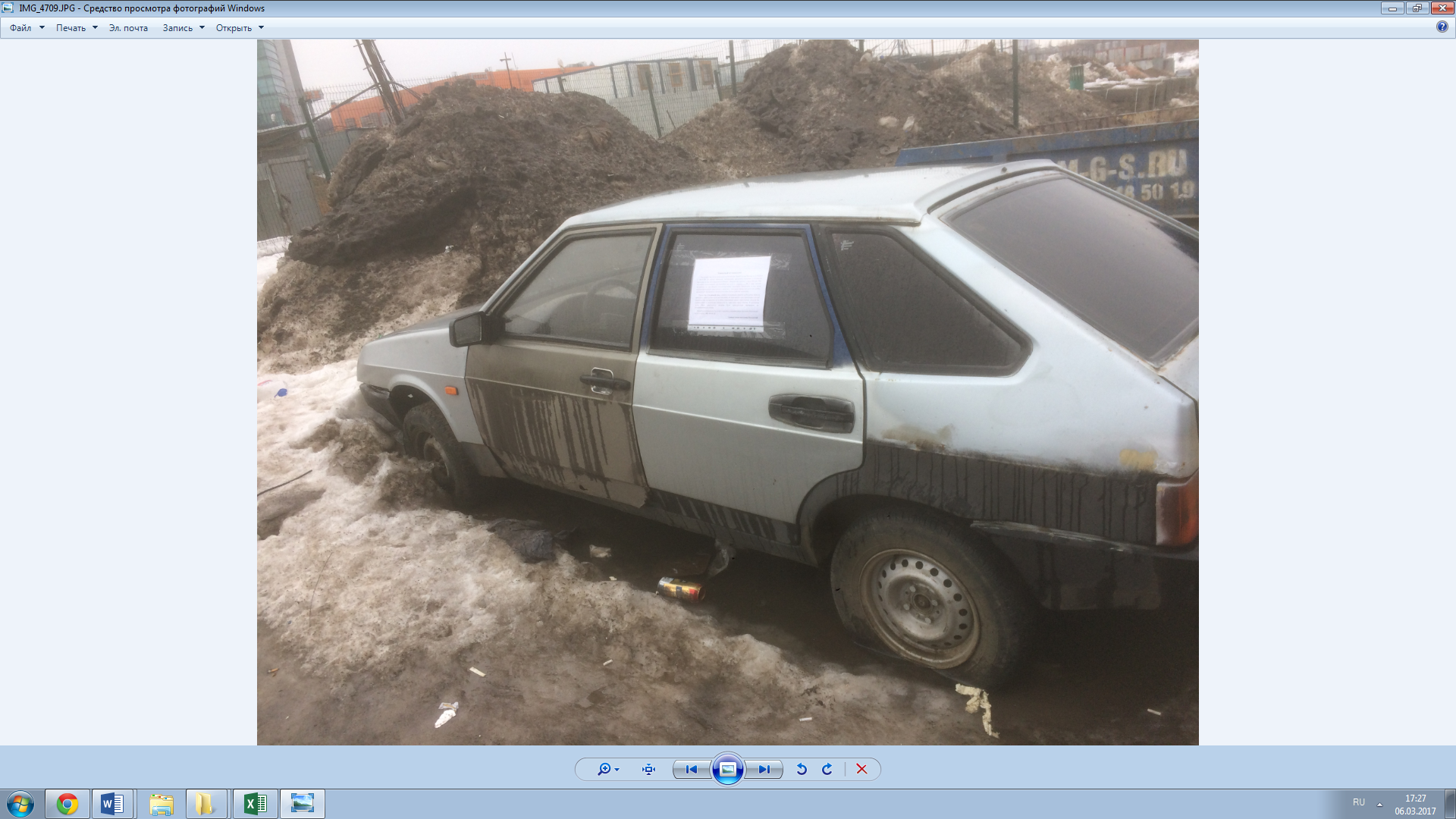 